Перечень проектов народных инициатив на 2016 годПриобретение спецмашины – автовышки (автогидроподъёмник телескопического типа) для представления МУП Белореченского ЖКХ для оказания услуг по осуществлению ремонтных работ жилого фонда городского поселения Белореченского муниципального образования в установленном законодательством порядкеПриобретение спецмашины – автовышки (автогидроподъёмник телескопического типа) для представления МУП Белореченского ЖКХ для оказания услуг по осуществлению ремонтных работ жилого фонда городского поселения Белореченского муниципального образования в установленном законодательством порядкеПриобретение спецмашины – автовышки (автогидроподъёмник телескопического типа) для представления МУП Белореченского ЖКХ для оказания услуг по осуществлению ремонтных работ жилого фонда городского поселения Белореченского муниципального образования в установленном законодательством порядкеОбъём финансирования – всего, руб.в т.ч. из местного бюджета, руб.Запланировано3453400,001792200,00После проведения ОАЭФ3453400,001792200,00Срок реализации по 10 августа 2016 г.Срок реализации по 10 августа 2016 г.Срок реализации по 10 августа 2016 г.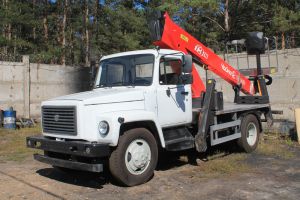 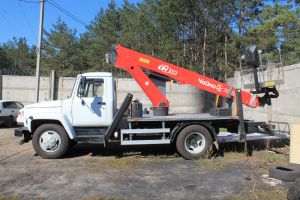 Спецмашина – автовышка поставлена 08 августа 2016 года Поставщик общество с ограниченной ответственностью «Чайка-НН» (ООО «Чайка-НН»)(г. Нижний Новгород)Спецмашина – автовышка поставлена 08 августа 2016 года Поставщик общество с ограниченной ответственностью «Чайка-НН» (ООО «Чайка-НН»)(г. Нижний Новгород)Спецмашина – автовышка поставлена 08 августа 2016 года Поставщик общество с ограниченной ответственностью «Чайка-НН» (ООО «Чайка-НН»)(г. Нижний Новгород)